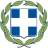 Αριθμ. Πρωτ.  78/Φ27                               Ιεράπετρα     30/10/18                                 Προς: Επαγγελματίες ΠΕ Λασιθίου                                    ΜΜΕ Π.Ε Λασιθίου                                 Κοιν:ΘΕΜΑ: Πρόσκληση υποβολής προσφορών ανάθεση προμήθειαςΤο Κέντρο Περιβαλλοντικής Εκπαίδευσης Ιεράπετρας – Νεάπολης (Λασιθίου), στο πλαίσιο της Πράξης «ΚΕΝΤΡΑ ΠΕΡΙΒΑΛΛΟΝΤΙΚΗΣ ΕΚΠΑΙΔΕΥΣΗΣ (ΚΠΕ)-ΠΕΡΙΒΑΛΛΟΝΤΙΚΗ ΕΚΠΑΙΔΕΥΣΗ» που υλοποιείται μέσω του Επιχειρησιακού Προγράμματος  «ΑΝΑΠΤΥΞΗ ΑΝΘΡΩΠΙΝΟΥ ΔΥΝΑΜΙΚΟΥ, ΕΚΠΑΙΔΕΥΣΗ ΚΑΙ ΔΙΑ ΒΙΟΥ ΜΑΘΗΣΗ 2014 - 2020»  με τη συγχρηματοδότηση της Ελλάδας και της Ευρωπαϊκής Ένωσης, όπου παρέχεται επιμόρφωση εκπαιδευτικών και προγράμματα αειφόρου εκπαίδευσης μαθητών,  προβαίνει σε έρευνα αγοράς. Η έρευνα αγοράς διεξάγεται για να καλύψει τα έξοδα λειτουργικών  δαπανών κατά την περίοδο από 1/10/2018 έως και 31/12/2018 και συγκεκριμένα για την αγορά μελανιών για το φωτοτυπικό και τους εκτυπωτές του ΚΠΕ Ιεράπετρας – Νεάπολης..Γίνεται παρακράτηση φόρου σε τιμολόγια πώλησης 4% (εφόσον το τιμολόγιο υπερβαίνει τα 150 ευρώ επί της καθαρής αξίας), ενώ σε τιμολόγια ή αποδείξεις παροχής υπηρεσιών 8%. Η εξόφληση θα γίνεται μέσω τραπεζικού λογαριασμού (κατά προτίμηση Τράπεζα Πειραιώς) από το ΙΝΕΔΙΒΙΜ (περίπου εντός 8μήνου). Οι προσφορές θα πρέπει να σταλούν στο μέιλ του ΚΠΕ Ιεράπετρας – Νεάπολης σε απάντηση του παρόντος μέιλ μέχρι την Παρασκευή 16 Νοεμβρίου 2018 στις 12:00. Σε περίπτωση άλλου τρόπου αποστολής της προσφοράς παρακαλούμε επικοινωνήστε τηλεφωνικά μαζί μας στο 2842023103. Η ταχυδρομική διεύθυνση είναι: ΚΠΕ Ιεράπετρας Νεάπολης, Οδυσσέα Ελύτη Τ.Κ. 72200 Ιεράπετρα.Μελάνια. Μελάνια όλων των χρωμάτων (Yellow, Magenda, Cyan, Black) για Olivetti d-color MF250, OKI C5650,), Samsung Multifunction ProXpress CLX-6260FR και HP LaserJet P1505Μελάνια black και color για HP Color LaserJet 2600n (τιμή ανά τεμάχιο) Μελανοταινία για τη συσκευή τηλεομοιοτυπου ΚΧ-FP205 (ανά μελανοταινία ΤΗΚ). Η τιμή για όλα τα παραπάνω να είναι ανά τεμάχιο.Οι  τιμές για όλα τα παραπάνω προϊόντα να είναι  χωρίς ΦΠΑ. Το ποσοστό του ΦΠΑ καθώς και το συνολικό ποσό να αναγράφεται χωριστά. Ο  Υπεύθυνος του Κ.Π.Ε. Ιεράπετρας- ΝεάποληςΜυλωνάκης ΕυστράτιοςΕΛΛΗΝΙΚΗ ΔΗΜΟΚΡΑΤΙΑΕΛΛΗΝΙΚΗ ΔΗΜΟΚΡΑΤΙΑΥΠΟΥΡΓΕΙΟ ΠΑΙΔΕΙΑΣ ΕΡΕΥΝΑΣ & ΘΡΗΣΚΕΥΜΑΤΩΝΥΠΟΥΡΓΕΙΟ ΠΑΙΔΕΙΑΣ ΕΡΕΥΝΑΣ & ΘΡΗΣΚΕΥΜΑΤΩΝΠΕΡΙΦΕΡΕΙΑΚΗ  Δ/ΝΣΗ  Π. & Δ. ΕΚΠ/ΣΗΣ ΚΡΗΤΗΣΠΕΡΙΦΕΡΕΙΑΚΗ  Δ/ΝΣΗ  Π. & Δ. ΕΚΠ/ΣΗΣ ΚΡΗΤΗΣΚ.Π.Ε. ΙΕΡΑΠΕΤΡΑΣ - ΝΕΑΠΟΛΗΣΚ.Π.Ε. ΙΕΡΑΠΕΤΡΑΣ - ΝΕΑΠΟΛΗΣΤαχ. Δ/νση:ΟΔΥΣΣΕΑ ΕΛΥΤΗΤαχ. Δ/νση:Τ.Κ. 72200 ΙΕΡΑΠΕΤΡΑΤηλέφωνο :28420 – 23103, 24684Fax :28420 – 23160E – mail :Ιστότοπος:mail@kpe-ierap.las.sch.gr http://kpe-ierap.las.sch.gr 